ΣΤΗ ΣΗΜΑΙΑΣιωπηλά στέκω μπροστά σου,με μεγάλο θαυμασμόκαι στο κάθε πέρασμά σουυπερήφανα κοιτώ.Πάντοτε στις νίκες πρώτη,κυματίζεις εκεί ψηλά,δίνεις δύναμη στο χέρικαι θάρρος στην καρδιά.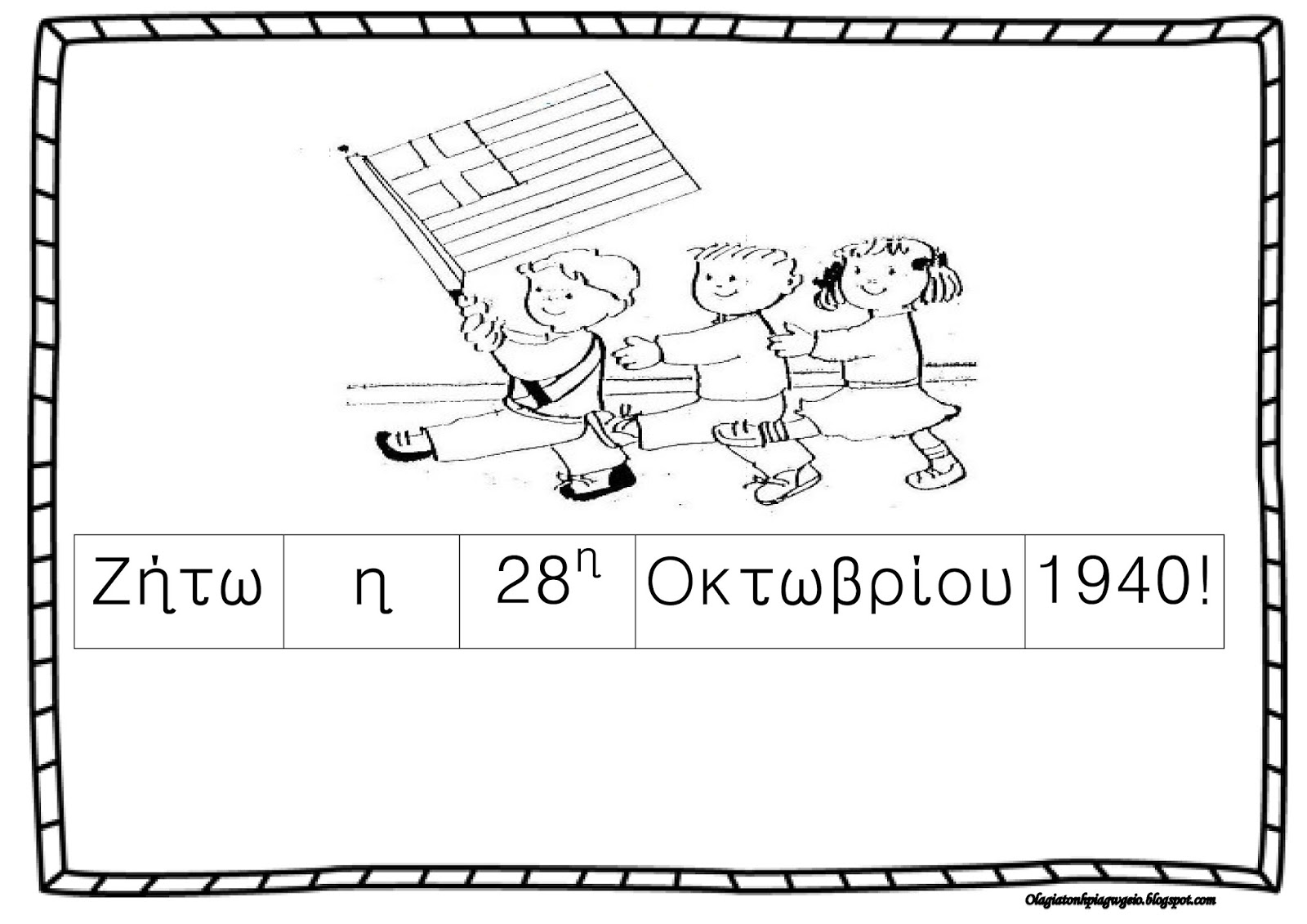 